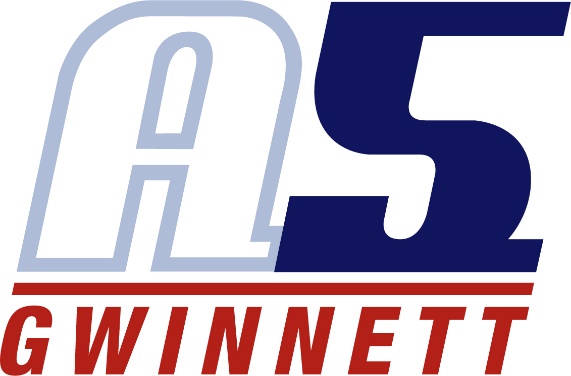 Ayanna ParkerCoaching Experience:A5 Gwinnett Volleyball Club 152 Head Coach (2018 – Present)Aftershock Volleyball Club 16-1 (2016-2017) The Queen of the mountain Sliver bracket ChampionsCentral Gwinnett High School Varsity (2017-present)               Coach of the month Certification USA Volleyball Impact CertifiedVolleyball Experience:Atlanta Boom (2009-2011)Kentucky State University (2011-2012) SIAC Offensive player of the yearSIAC Most valuable playerSIAC player of the weekAll SIAC 2nd TeamNCAA DIVISION 11 Participant Arkansas Pinebluff (2012-2016)Chancellors Unsung Hero awardEducation:University of Arkansas Pinebluff B.S Criminal Justice (2016)The Elaine Sterling Institute Licensed Esthetician (2019)